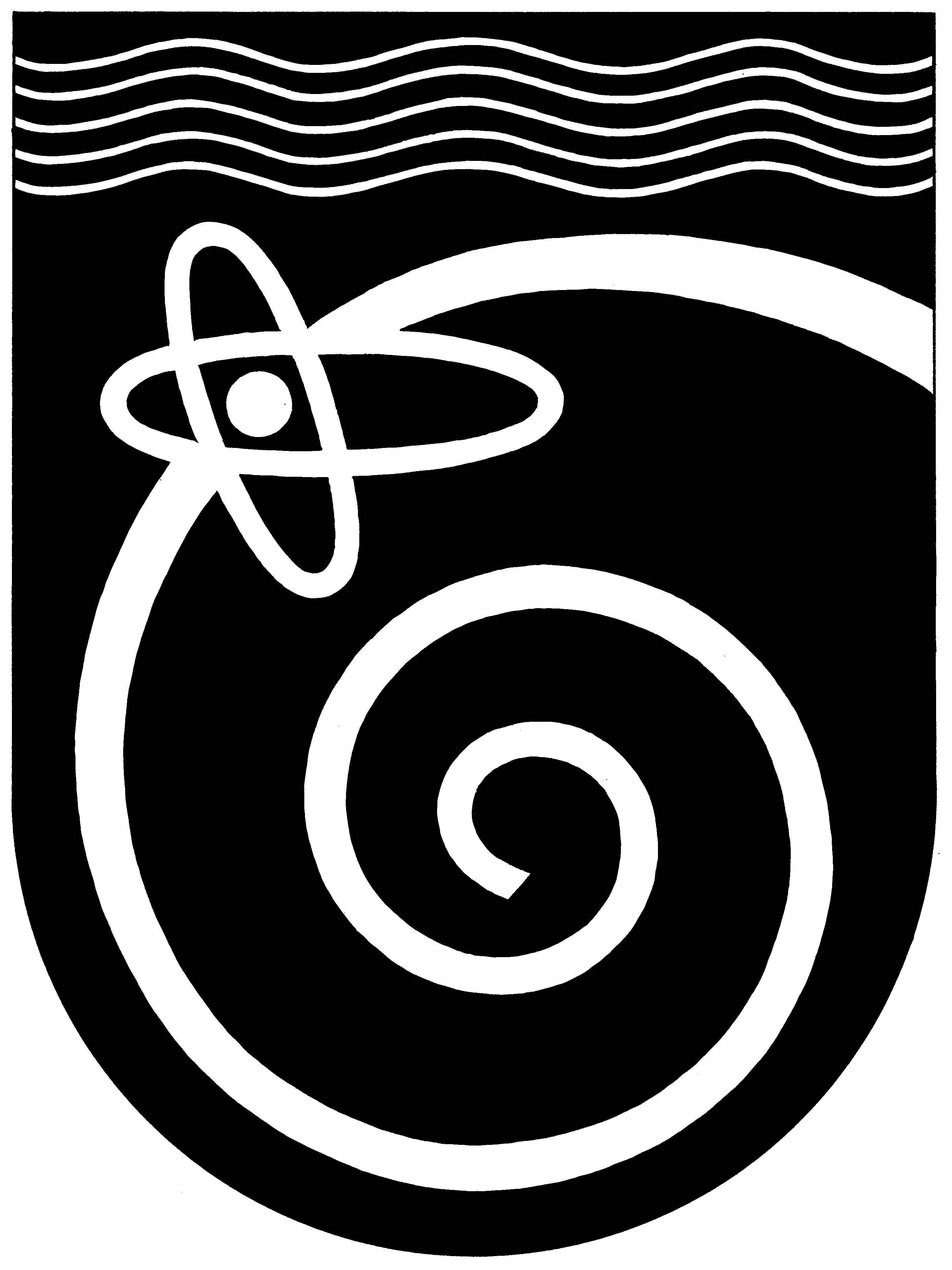 АДМИНИСТРАЦИЯгородского округа ПротвиноМосковской областиПОСТАНОВЛЕНИЕот 30.12.2020			№_933        В соответствии с Федеральными законами от 06.10.2003 № 131-ФЗ «Об общих принципах организации местного самоуправления в Российской Федерации», от 24.06.1998 №89-ФЗ «Об отходах производства и потребления», от  30.03.1999 №52-ФЗ «О санитарно-эпидемиологическом благополучии населения», постановлением Госстроя Российской Федерации от 21.08.2003  №152 «Об утверждении методических рекомендаций о порядке разработки генеральных схем очистки территории населенных пунктов Российской Федерации»,П О С Т А Н О В Л Я Ю:      1.  Утвердить Генеральную схему санитарной очистки территории городского округа Протвино Московской области (Приложение).      2. Признать утратившим силу постановление Администрации города Протвино от 28.08.2015 №547 «Об утверждении схемы очистки территории городского округа Протвино»      2. Общему отделу направить настоящее постановление с приложением в отдел благоустройства и дорожно-транспортной инфраструктуры, для размещения на сайте Администрации городского округа Протвино и опубликования в газете «Протвино сегодня».      3.  Контроль за исполнением данного постановления возложить на заместителя главы Администрации Пояркова С.Г.Временно исполняющий полномочияГлавы городского округа Протвино     					                    С.Л. Кудряшов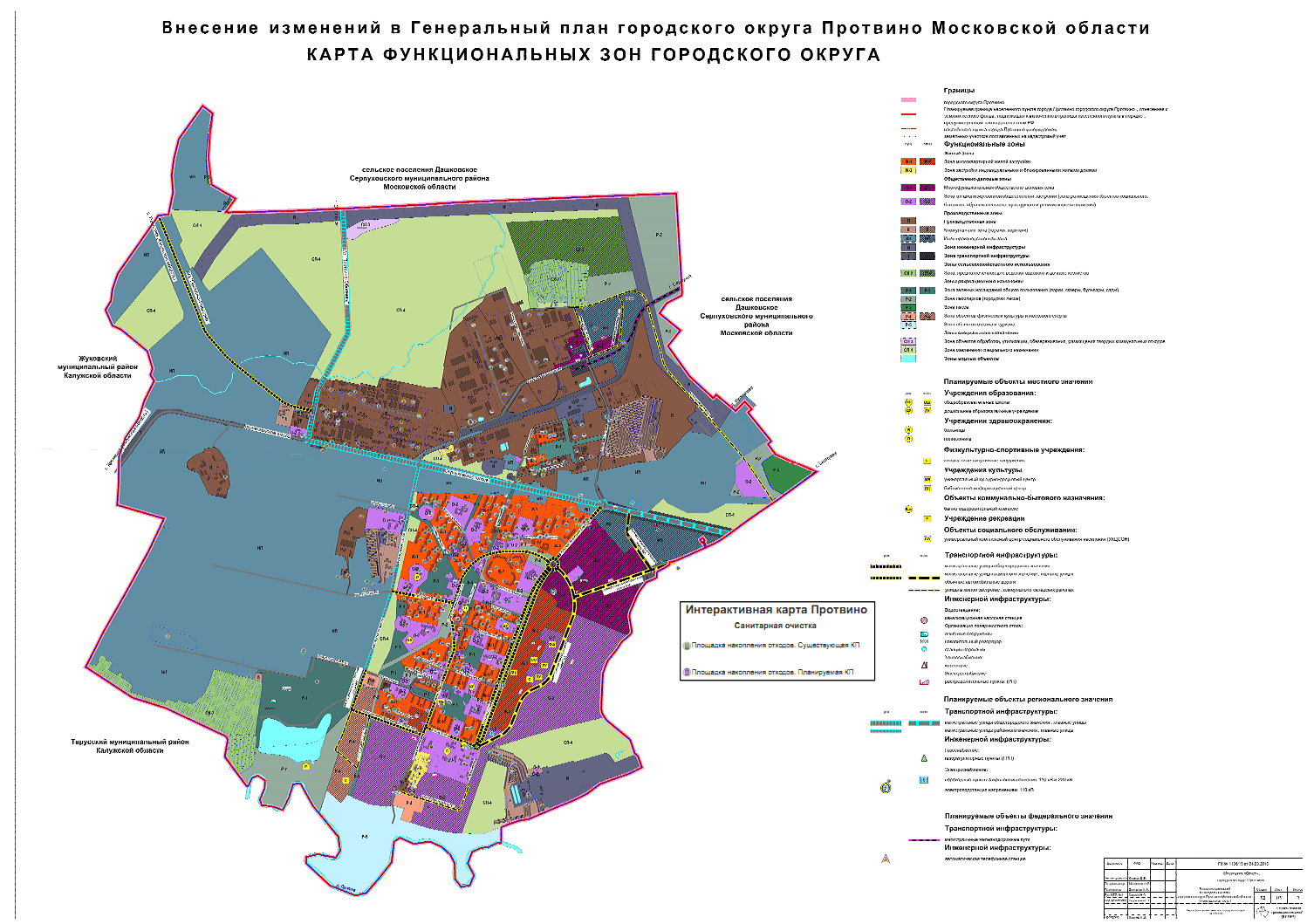 Об утверждении схемы санитарной очистки на территории городского округа Протвино Московской областиЗаместителя главы Администрации                                   С.Г. ПоярковЗаместителя главы Администрации                                   С.Г. ПоярковНачальник отдела управления земельно-имущественных отношений Начальник отдела управления земельно-имущественных отношений                                      Е.В. Ляпунова                                     Е.В. ЛяпуноваНачальник отдела благоустройства и дорожно-транспортной инфраструктурыНачальник юридического отделаНачальник юридического отделаЕ.Ю. Проходцева         Т.Н. Малая